.Intro: 16 counts or 6 seconds.S1: Small Run Forward, Hop, Small Run Forward, Hop.S2: Small Run Back, Hop, Coaster Step, Hold.S3: Step, Pivot 1/4 Turn Left, Cross, Hold, Side Rock & Cross, Hold.S4: Vine Right With 1/4 Turn Right, Hold, Step, Pivot 1/4 Turn Right, Cross, Hold.S5: Weave Right, Touch In, Out, In.S6: Step Left, Touch In/Clap, Step Right, Touch In/Clap, Step Back, Heel Dig, Step, Scuff.S7: Shuffle Forward, Scuff, Rock Recover 1/2 Turn Right, Hold.S8: Shuffle 1/2 Turn Right, Hold, Coaster Step, Small Step Forward With Dip.Start Again - Enjoy!*Restart: During wall 4 facing 9:00 - Restart the dance after 16 counts.Chase That Song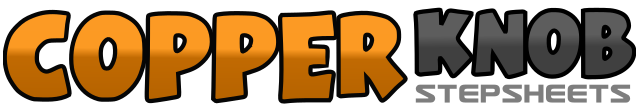 .......Count:64Wall:4Level:Improver.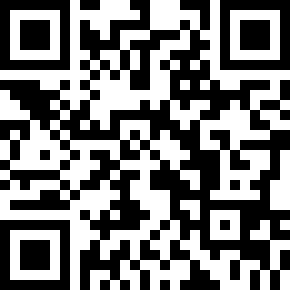 Choreographer:Kate Sala (UK) - September 2016Kate Sala (UK) - September 2016Kate Sala (UK) - September 2016Kate Sala (UK) - September 2016Kate Sala (UK) - September 2016.Music:Chase That Song - Cody JinksChase That Song - Cody JinksChase That Song - Cody JinksChase That Song - Cody JinksChase That Song - Cody Jinks........1  -  4Small run steps forward on R, L, R. Small hop on the spot on R hitching L knee up.5  -  8Small run steps forward on L, R, L. Small hop on the spot on L hitching R knee up.1  -  4Small run steps back on R, L, R. Small hop on the spot on R hitching L knee up.5  -  8Step back on L. Step R next to L. Step forward on L. Hold. *(Restart from here during wall 4)1  -  4Step forward on R. Pivot 1/4 turn left. Cross step R over L. Hold. 9:005  -  8Side rock on L to left side. Recover on to R. Cross step L over R. Hold.1  -  4Step R to right side. Cross step L behind R. Turn 1/4 right stepping forward on R. Hold.5  -  8Step forward on L. Pivot 1/4 turn right. Cross step L over R. Hold. 3:001  -  4Step R to right side. Cross step L behind R. Step R to right side. Cross step L over R.5  -  8Step R to right side. Touch L toe next to R instep. Touch L toe out. Touch L toe in again.1  -  4Step L to left side. Touch R next to L instep/clap. Step R to right side. Touch L next to R instep/clap.5  -  8Step back on L. Dig R heel forward. Step down on R. Scuff L forward.1  -  4Step forward on L. Step R next to L. Step forward on L. Scuff R forward.5  -  8Rock forward on R. Recover on to L. Turn 1/2 right stepping forward on R. Hold. 9:001  -  4Turn 1/4 right stepping L to left side. Step R next to L. Turn 1/4 right stepping back on L. Hold. 3:005  -  8Step back on R. Step L next to R. Step forward on R. Small step forward on L with slight dip.